107年度臺中市太平區一區一特色暨區域型社造成果發表會簡章活動緣起：太平區公所從100年起推動一區一特色計畫，積極發展各社區在地特色，推動社區整體成長，透過區域型社造中心的操作，做為在地社區推動社造的諮詢窗口，配合區政發展主軸，多元發展社區文化特色，協助更多社區動起來加入社區營造的行列。為展現107年度太平區社區的社區營造成果，將整合各社區提案計畫的成果，運用本計畫及區內相關資源，結合一區一特色及區域型社造中心成果聯合辦理年度計畫成果展，除能提供社區展現成果的舞台，同時也帶領民眾及遊客體驗在地文化及社區營造成果之共享。活動構想：107年度本區計有5個社區通過臺中市政府文化局社區營造點「基礎扎根類」甄選，透過公部門及專業協力輔導機制，經由社區居民的集體參與，結合社區各項資源，發展社區特色，展現本年度執行計畫之成果。為呈現社區規劃自力營造之精神，設置社區攤位成果展覽，展示各社區特色與豐碩成果；為活絡現場氣氛，除了社區不定時之交流觀摩與解說之外，也將與社區合作進行動態表演，點燃社區參與的活力與發揮長才的舞台。辦理單位：一、指導單位：臺中市政府文化局二、主辦單位：臺中市太平區公所三、承辦單位：藿香設計有限公司四、協辦單位：臺中市太平區各里辦公處、各社區發展協會、各級學校活動時間：107年10月27日(星期六)8：00~12：00活動地點：太平買菸場(太平區東平路464號)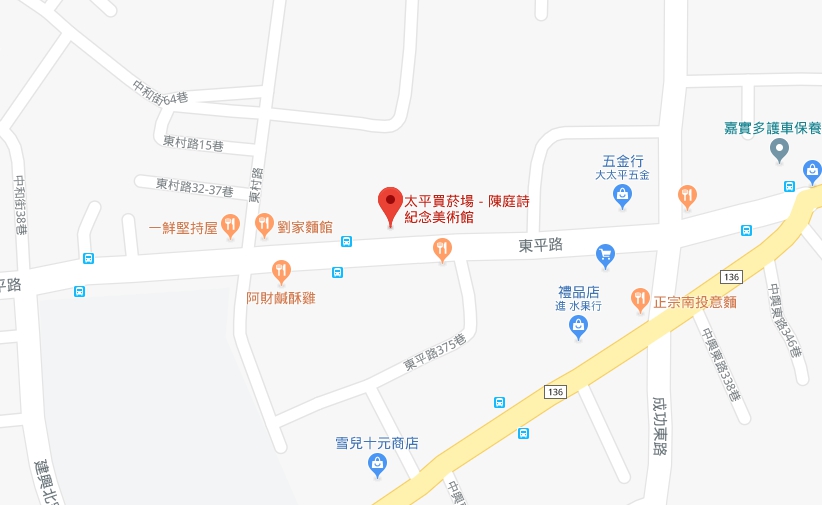 圖1 太平買菸場位置圖場地規劃：活動場地將分為舞台區，觀賞區，市集攤位區及社區成果展示區，區域展示內容如下。舞臺區：於活動廣場設置truss背板形成舞台區，邀請本年度社區營造點表演，給予其展示動態成果之舞臺。買菸場展區：本區沉寂數十年的歷史建築「太平買菸場」本(107)年度修復完成，於8月19日開幕，規劃為五大展區，包括菸葉演繹區、陳庭詩紀念館區、在地藝文展區、太平旅遊服務中心及戶外表演區，提供民眾自由參觀，讓民眾認識菸草業歷史，並感受藝文氣息。社區營造成果展示區：提供每個社區一個攤位展示社區今年度的成果，107年度社造點名單如下：新平華廈第五期管理委員會-甜蜜攜手~愛相隨臺中市太平區平安社區發展協會-消失的歌舞團臺中市太平區大新吉社區發展協會-知竹常樂臺中市宜佳人文關懷協會-節節高聲~宜佳饗叮噹臺中市太平區新城社區發展協會-新城銀寶貝的遊戲開發小農市集區：邀請本區農民展售在地農產品，透過消費者直接面對面溝通，讓消費者瞭解其生產的過程及每一項手工產品與蔬果栽種的故事。DIY體驗區：由竹藝老師現場帶領民眾進行竹蜻蜓彩繪，限額250名。美食領餐區：將提供宜佳人文關懷協會特製的美食-竹筒飯，於11：00開放領用，限量200份，美食享用完畢後，盛裝的竹製容器清洗乾淨還可做為收納小物、筆筒...用。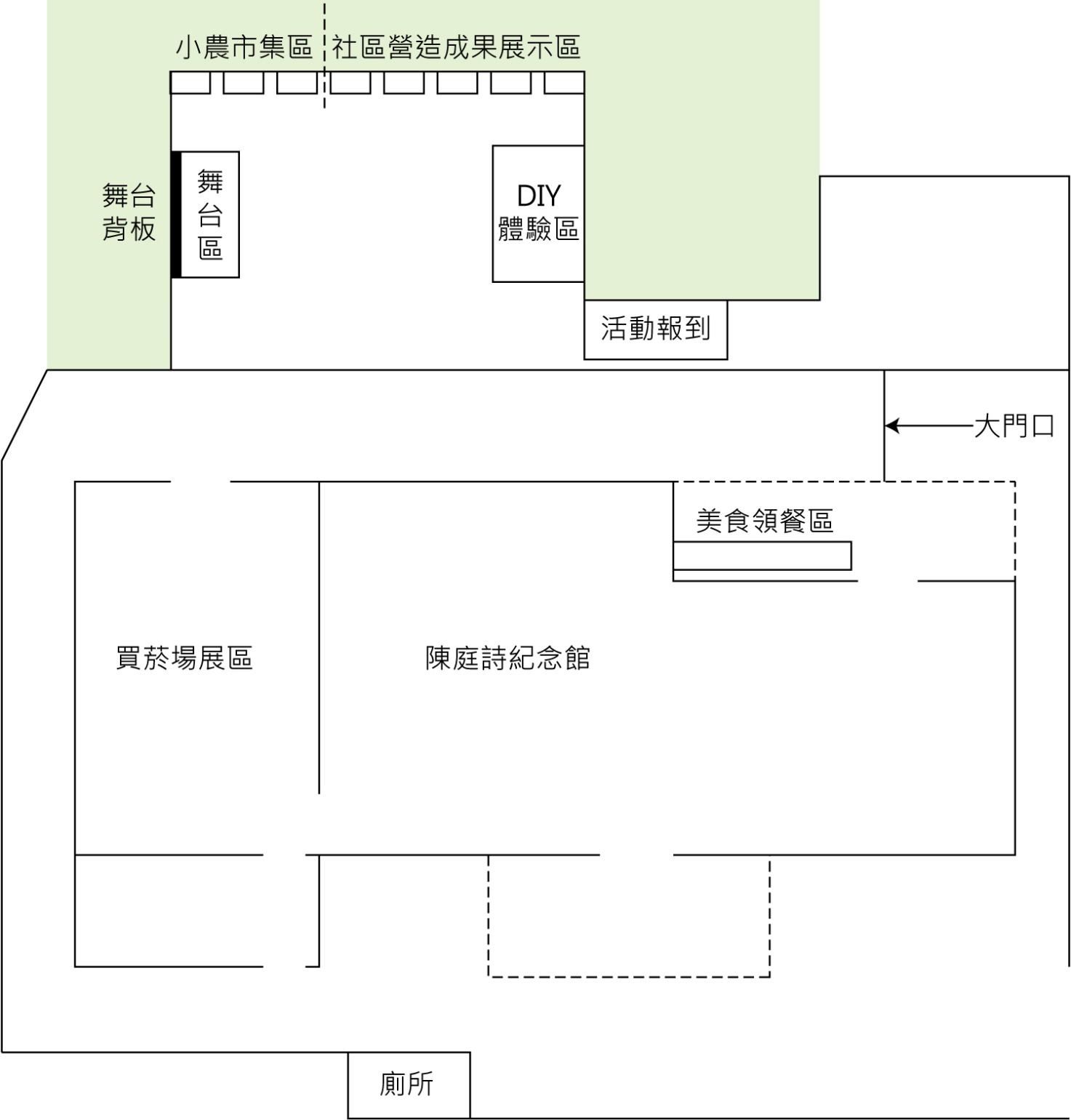 圖2 活動場地配置圖活動流程：舞台區活動流程表(暫定)攤位區活動流程表(暫定)時間內容備註08：00~08：30場佈準備/活動彩排社區攤位準備/活動彩排08：30~09：00迎賓及報到時間09：00~09：15社區開場表演邀請平安社區進行太鼓及說書人表演09：15~09：35主持人開場長官及貴賓致詞活動開場、介紹與會來賓、邀請長官及現場貴賓上台致詞09：35~09：55社區成果表演邀請宜佳社區進行拉丁舞蹈及樂團表演09：55~10：05社區成果表演邀請新城社區進行銀寶貝舞蹈表演時間內容備註09：00~12：00社區成果展示及小農市集各社造點靜態成果展示及農產品展售09：00~11：00竹藝彩繪教學限額250名11：00美食饗宴(竹筒飯)限量200份